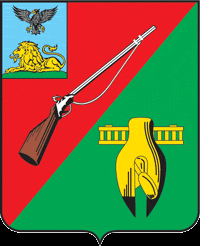 ОБЩЕСТВЕННАЯ ПАЛАТАСТАРООСКОЛЬСКОГО ГОРОДСКОГО ОКРУГАIII СОЗЫВАТринадцатое пленарное заседание Общественной палатыСтарооскольского городского округа« 24 » декабря 2019 г.	                   		                             			                 № 66                                                             РЕШЕНИЕОб утверждении плана работыОбщественной палатыСтарооскольского городского округа III созывана первое полугодие  2020 годаВ соответствии со с.IV п. 4.9.1  Регламента Общественной палаты Старооскольского городского округа утвержденного решением  № 67  от 21 марта 2017 года  Общественной палаты Старооскольского городского округа, и информации заместителя председателя Общественной палаты  Старооскольского городского округа Колотилкина В.Н., Общественная палатаРЕШИЛА:1. Утвердить план работы Общественной палаты Старооскольского городского округа на первое полугодие  2020 года (прилагается).2. Разместить план работы Общественной палаты Старооскольского городского округа на первое полугодие  2020 года на официальном сайте органов местного самоуправления Старооскольского городского округа в сети Интернет.3. Контроль за данным решением возложить на заместителя председателя Общественной палаты Старооскольского городского округа – Колотилкина В.Н.Председатель Общественной палатыСтарооскольского городского округа			          	  III созыва									          	В.Б. ЛукъянцевУтвержден
решением Общественной палаты III созыва
Старооскольского городского округа
от 24 декабря  2019_______________________ Лукъянцев В.Б.Утвержден
решением Общественной палаты III созыва
Старооскольского городского округа
от 24 декабря  2019_______________________ Лукъянцев В.Б.Утвержден
решением Общественной палаты III созыва
Старооскольского городского округа
от 24 декабря  2019_______________________ Лукъянцев В.Б.Утвержден
решением Общественной палаты III созыва
Старооскольского городского округа
от 24 декабря  2019_______________________ Лукъянцев В.Б.Утвержден
решением Общественной палаты III созыва
Старооскольского городского округа
от 24 декабря  2019_______________________ Лукъянцев В.Б.ПЛАН РАБОТЫПЛАН РАБОТЫПЛАН РАБОТЫПЛАН РАБОТЫПЛАН РАБОТЫПЛАН РАБОТЫПЛАН РАБОТЫОбщественной палаты Старооскольского городского округа III созыва
Белгородской области на 2019годОбщественной палаты Старооскольского городского округа III созыва
Белгородской области на 2019годОбщественной палаты Старооскольского городского округа III созыва
Белгородской области на 2019годОбщественной палаты Старооскольского городского округа III созыва
Белгородской области на 2019годОбщественной палаты Старооскольского городского округа III созыва
Белгородской области на 2019годОбщественной палаты Старооскольского городского округа III созыва
Белгородской области на 2019годОбщественной палаты Старооскольского городского округа III созыва
Белгородской области на 2019год№ п/п МероприятияМероприятияМероприятияСрок проведенияОтветственные лицаОтветственные лица1222344I квартал 2019 годаI квартал 2019 годаI квартал 2019 годаI квартал 2019 годаI квартал 2019 годаI квартал 2019 годаI квартал 2019 года1.Взаимодействие Управления социальной защиты населения Старооскольского городского округа с общественными организациями города.Взаимодействие Управления социальной защиты населения Старооскольского городского округа с общественными организациями города.Взаимодействие Управления социальной защиты населения Старооскольского городского округа с общественными организациями города.2.3.Проведение независимой оценки качества работы государственных учреждений, оказывающих социальные услуги. Проведение независимой оценки качества работы государственных учреждений, оказывающих социальные услуги. Проведение независимой оценки качества работы государственных учреждений, оказывающих социальные услуги. II квартал 2019 годаII квартал 2019 годаII квартал 2019 годаII квартал 2019 годаII квартал 2019 годаII квартал 2019 годаII квартал 2019 годаРазвитие малого и среднего бизнеса в Старооскольском городском округе по основным отраслям промышленности, в сельском хозяйстве, медицине, торговле. Развитие малого и среднего бизнеса в Старооскольском городском округе по основным отраслям промышленности, в сельском хозяйстве, медицине, торговле. Развитие малого и среднего бизнеса в Старооскольском городском округе по основным отраслям промышленности, в сельском хозяйстве, медицине, торговле. Проведение независимой оценки качества работы государственных учреждений, оказывающих социальные услуги. Проведение независимой оценки качества работы государственных учреждений, оказывающих социальные услуги. Проведение независимой оценки качества работы государственных учреждений, оказывающих социальные услуги. III квартал 2019 годаIII квартал 2019 годаIII квартал 2019 годаIII квартал 2019 годаIII квартал 2019 годаIII квартал 2019 годаIII квартал 2019 годаВыполнения мероприятий по переработке и раздельному сбору мусора.Выполнения мероприятий по переработке и раздельному сбору мусора.Выполнения мероприятий по переработке и раздельному сбору мусора.Проведение независимой оценки качества работы государственных учреждений, оказывающих социальные услуги. Проведение независимой оценки качества работы государственных учреждений, оказывающих социальные услуги. Проведение независимой оценки качества работы государственных учреждений, оказывающих социальные услуги. IV квартал 2019 годаIV квартал 2019 годаIV квартал 2019 годаIV квартал 2019 годаIV квартал 2019 годаIV квартал 2019 годаIV квартал 2019 года1.О реализации мероприятий Старооскольского городского округа по доброжелательной школе и их выполнение в учебных учреждениях.О реализации мероприятий Старооскольского городского округа по доброжелательной школе и их выполнение в учебных учреждениях.О реализации мероприятий Старооскольского городского округа по доброжелательной школе и их выполнение в учебных учреждениях.2.3.Проведение независимой оценки качества работы государственных учреждений, оказывающих социальные услуги. Проведение независимой оценки качества работы государственных учреждений, оказывающих социальные услуги. Проведение независимой оценки качества работы государственных учреждений, оказывающих социальные услуги. № п/пОрганизационные  мероприятия Общественной палатыОрганизационные  мероприятия Общественной палатыОрганизационные  мероприятия Общественной палаты12341Участие членов Общественной палаты в работе Совета депутатов Старооскольского городского округа второго созыва, комиссий при главе администрации округа, публичных слушаниях, проводимых в округе.постояннопо решению Совета Общественной палаты2Проведение заседаний постоянных комиссий Общественной палаты.по планупредседатель комиссий Общественной палаты3Обеспечение методическими и информационными материалами членов Общественной палаты по вопросам участия граждан в решении вопросов местного значения.постоянноСовет4Размещение  на сайте Общественной палаты Старооскольского городского округа в сети Интернет информации о деятельности Общественной палаты.постоянноДолженкова В.И.5Участие членов Общественной палаты в проведении городских мероприятий.постоянно члены Общественной палаты6Участие в акциях по благоустройству городских и сельских территорий округа.постоянно члены Общественной палаты7Приём граждан.согласно утвержденного графика члены Общественной палаты8Организация проведения общественной экспертизы и контроля проектов нормативных правовых   актов.постояннопо решению Совета Общественной палаты9Взаимодействие и сотрудничество со средствами массовой информации.постоянноСовет10Работа с обращениями граждан.постоянносогласно утвержденного графика